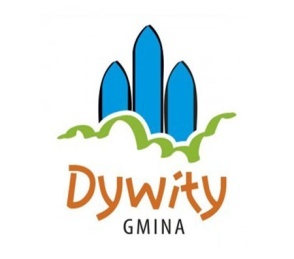 ZAMAWIAJĄCYGMINA DYWITYul. Olsztyńska 32, 11-001 Dywity, tel. 89 524 76 40, fax 89 512 01 24strona internetowa: http:// www.bip.ugdywity.pl/REGON: 510742971NIP: 739-38-51-950Adres e-mail: ug@ugdywity.plSPECYFIKACJA ISTOTNYCH WARUNKÓW ZAMÓWIENIAW trybie przetargu nieograniczonego, zgodnie z ustawą z dnia 29 stycznia 2004 roku 
Prawo zamówień publicznych (Dz. U. tj. z 2017 r. poz. 1579 z późn. zm.) o wartości szacunkowej mniejszej niż kwota określona w przepisach wydanych na podstawie art. 11 
ust. 8 ustawy Pzp.Usługa: „Odbieranie odpadów komunalnych z nieruchomości, na których zamieszkują mieszkańcy, zagospodarowanie odpadów ulegających biodegradacji oraz prowadzenie PSZOK-u w okresie 12 miesięcy od dnia podpisania umowy.”Kod według Wspólnego Słownika Zamówień (CPV): 90500000-2 - usługi związane z odpadami 90511000-2 – usługi wywozu odpadów 90512000-9 - usługi transportowe odpadów 90513000-6 - usługi obróbki i usuwania odpadów, które nie są niebezpieczne 90513100-7 - usługi wywozu odpadów pochodzących z gospodarstw domowych WSTĘP Niniejsza SIWZ zawiera informacje i wytyczne dla wykonawców ubiegających się 
o uzyskanie zamówienia publicznego na zadanie: „Odbieranie odpadów komunalnych 
z nieruchomości, na których zamieszkują mieszkańcy, zagospodarowanie odpadów ulegających biodegradacji oraz prowadzenie PSZOK-u w okresie 12 miesięcy od dnia podpisania umowy.” SIWZ opracowano na podstawie ustawy z dnia 29 stycznia 2004 roku Prawo zamówień publicznych (Dz. U. tj. z 2017 r. poz. 1579 z późn. zm.) oraz jej aktów wykonawczych. 
W sprawach nieuregulowanych w SIWZ stosuje się przepisy ustawy.Rozdział I. Informacja o ZamawiającymGMINA DYWITYul. Olsztyńska 32, 11-001 DywityOznaczenie postępowaniaNumer pozycji rejestru zamówień publicznych: ZP.271.18.2018Numer pozycji dokumentacji zamówień publicznych Referatu Gospodarki Komunalnej: GK.271.7.2018.KWRozdział II. Przedmiot zamówienia Postępowanie prowadzone jest w trybie przetargu nieograniczonego w myśl ustawy 
z dnia 29 stycznia 2004 roku Prawo zamówień publicznych (Dz. U. tj. z 2017 r. 
poz. 1579 z późn. zm.). Wartość zamówienia jest mniejsza niż kwoty określone 
w Rozporządzeniu Ministra Rozwoju i Finansów z dnia 22 grudnia 2017 roku w sprawie kwot wartości zamówień oraz konkursów, od których jest uzależniony obowiązek przekazywania ogłoszeń Urzędowi Publikacji Unii Europejskiej (poz. 2479).Miejsce publikacji ogłoszenia o przetargu:- Biuletyn Zamówień Publicznych ogłoszenie Nr 568682-N-2018 z dnia 06.06.2018 r. strona internetowa Zamawiającego: http:// www.bip.ugdywity.pl/- tablica ogłoszeń w miejscu publicznie dostępnym w siedzibie Zamawiającego.Rozdział III. Przedmiot zamówieniaPrzedmiotem zamówienia jest usługa polegająca na realizacji zadania 
pod nazwą: „Odbieranie odpadów komunalnych z nieruchomości, na których zamieszkują mieszkańcy, zagospodarowanie odpadów ulegających biodegradacji 
oraz prowadzenie PSZOK-u w okresie 12 miesięcy od dnia podpisania umowy”
w zakresie oznaczonym w Opisie przedmiotu zamówienia, stanowiącym Załącznik nr 2 
do SIWZ. 1.	Przedmiotowe zamówienie dzieli się na dwa etapy: Etap I. Odbieranie odpadów z nieruchomości, na których zamieszkują mieszkańcy 
i prowadzenie Punktu Selektywnej Zbiórki Odpadów. W zakres I etapu wchodzą następujące usługi: 1) Wykonawca odbiera wyszczególnione poniżej odpady komunalne u źródła 
z nieruchomości, na których zamieszkują mieszkańcy i przekazuje je do wskazanej 
przez Zamawiającego regionalnej instalacji - do Zakładu Unieszkodliwiania Odpadów Komunalnych w Olsztynie. Wykonawca odbierający odpady komunalne od właścicieli nieruchomości jest obowiązany do przekazywania odebranych od właścicieli nieruchomości do wskazanej wyżej instalacji: selektywnie zebranych odpadów komunalnych (tworzyw sztucznych, odpadów ze szkła, papieru, tektury, metali i opakowań wielomateriałowych, popiołu z palenisk domowych. Odpady komunalne ulegające biodegradacji Wykonawca zagospodaruje na swój koszt w wybranej przez siebie instalacji zgodnie 
z obowiązującymi przepisami. Gospodarowanie odpadami komunalnymi z nieruchomości, na których zamieszkują mieszkańcy z terenu gminy Dywity, winno odbywać się w sposób zapewniający osiągnięcie odpowiednich poziomów recyklingu, przygotowania do ponownego użycia i odzysku innymi metodami oraz ograniczać masę odpadów komunalnych ulegających biodegradacji przekazywanych do składowania, zgodnie z zapisami ustawy z dnia 13 września 1996 r. o utrzymaniu czystości i porządku w gminach, zapisami Planu Gospodarki Odpadami dla Województwa Warmińsko Mazurskiego oraz zasadami Regulaminu utrzymania czystości i porządku na terenie Gminy Dywity. Odpady wielkogabarytowe 
i zużyty sprzęt AGD i RTV oraz wszystkie zbierane w PSZOK odpady, Wykonawca winien zagospodarować na własny koszt. 2) Wykonawca tworzy i prowadzi Punkt Selektywnego Zbierania Odpadów Komunalnych 
w sposób zapewniający łatwy dostęp dla wszystkich mieszkańców gminy, gdzie zapewnia przyjmowanie co najmniej takich odpadów komunalnych jak: przeterminowane leki 
i chemikalia, zużyte baterie i akumulatory, zużyty sprzęt elektryczny i elektroniczny, meble 
i inne odpady wielkogabarytowe, zużyte opony, odpady zielone oraz odpady budowlane 
i rozbiórkowe stanowiące odpady komunalne, a także odpady komunalne określone 
w przepisach wydanych na podstawie art. 4a ustawy o utrzymaniu czystości i porządku 
w gminach. Etap II. Odbieranie odpadów z obiektów użyteczności publicznej. W zakres II etapu wchodzą następujące usługi: Przedmiotem zamówienia II etapu jest odbiór i przekazanie odpadów komunalnych 
z obiektów użyteczności publicznej (wyszczególnionych w Załączniku numer 3 do Opisu przedmiotu zamówienia) na terenie gminy Dywity do instalacji wskazanej w Etapie I zamówienia w sposób zapewniający osiągnięcie odpowiednich poziomów recyklingu, przygotowania do ponownego użycia i odzysku innymi metodami oraz ograniczenie masy odpadów komunalnych ulegających biodegradacji przekazywanych do składowania, zgodnie z zapisami Ustawy z dnia 13 września 1996 r. o utrzymaniu czystości i porządku w gminach, zapisami Planu Gospodarki Odpadami dla Województwa Warmińsko Mazurskiego na lata 2016-2022 oraz zapisami Regulaminu utrzymania czystości i porządku na terenie Gminy Dywity. Szczegółowy opis zamówienia w Załączniku nr 2 do SIWZ. 2. 	Dodatkowe informacje dotyczące przedmiotu zamówienia. Zamawiający na podstawie art. 29 ust 3 a ustawy Pzp wymaga zatrudnienia 
przez Wykonawcę lub podwykonawcę na podstawie umowy o pracę osób wykonujących czynności w zakresie realizacji zamówienia, jeżeli wykonanie tych czynności polega 
na wykonywaniu pracy w sposób określony w art. 22 § 1 ustawy z dnia 26 czerwca 1974 r. – Kodeks pracy (Dz. U. z 2016 r. poz. 1666, 2138 i 2255 oraz z 2017 r. poz. 60 i 962). Zamawiający wymaga, aby Wykonawca lub podwykonawcy zatrudniali na podstawie umowy o pracę w pełnym wymiarze pracy, przez cały okres realizacji zamówienia, wszystkich pracowników znajdujących się na stanowisku ładowacz nieczystości stałych (pracownik gospodarczy). W celu kontroli przestrzegania postanowień umowy 
przez Wykonawcę lub podwykonawcę, przedstawiciel Zamawiającego uprawniony jest 
w każdym czasie realizacji zamówienia do weryfikacji tożsamości personelu Wykonawcy lub Podwykonawcy uczestniczącego w realizacji przedmiotu umowy.Rozdział IV. Oferty częścioweZamawiający nie dopuszcza możliwości składania ofert częściowych.Rozdział V. Oferty wariantoweZamawiający nie dopuszcza składania ofert wariantowych.Rozdział VI. Termin wykonania zamówieniaPlanowany termin realizacji zamówienia: 12 miesięcy od dnia podpisania umowy.Rozdział VII. Informacja o podwykonawcachZamawiający dopuszcza możliwość wykonania części zamówienia przez podwykonawców. Zamawiający żąda w takim wypadku wskazania przez Wykonawcę części zamówienia, 
której wykonanie zamierza powierzyć podwykonawcom w Formularzu ofertowym. 
Rozdział VIII. Opis warunków udziału w postępowaniu oraz opis sposobu dokonania oceny ich spełnienia.O udzielnie zamówienia mogą ubiegać się Wykonawcy, którzy nie podlegają wykluczeniu oraz spełniają warunki udziału w postępowaniu, dotyczące: kompetencji lub uprawnień do prowadzenia określonej działalności zawodowej, 
o ile wynika to z odrębnych przepisów:O udzielnie zamówienia mogą ubiegać się Wykonawcy, którzy posiadają uprawnienia 
do prowadzenia określonej działalności zawodowej, o ile wynika to z odrębnych przepisów. Zamawiający uzna warunek za spełniony, jeżeli Wykonawca będzie posiadał: a) wpis do rejestru działalności regulowanej, prowadzonego przez Wójta Gminy Dywity, 
o którym mowa w art. 9b Ustawy z dnia 13 września 1996 r. o utrzymaniu czystości 
i porządku w gminach, w zakresie objętym przedmiotem zamówienia;b) aktualne zezwolenie na zbieranie odpadów wydanym na podstawie art. 41 ust. 1 ustawy z dnia 14 grudnia 2012 o odpadach ( Dz. U. z 2016 r., poz. 1987 ze zm.) 
w zakresie zbierania odpadów objętych przedmiotem niniejszego zamówienia, lub inne ważne zezwolenie obejmujące swym zakresem zezwolenie na zbieranie odpadów będących przedmiotem niniejszego zamówienia;c) aktualne zezwolenie na transport odpadów wydane przez starostę właściwego 
ze względu na miejsce siedziby lub zamieszkania transportującego odpady 
lub zaświadczenie o wpisie do rejestru o którym mowa w art. 49 ust. 1 ustawy z dnia 
14 grudnia 2012 r. o odpadach w zakresie transportu odpadów objętych przedmiotem niniejszego zamówienia lub inne ważne zezwolenie obejmujące swym zakresem zezwolenie na transport odpadów będących przedmiotem niniejszego zamówienia;d) zaświadczenie (lub inny dokument ) o wpisie do rejestru podmiotów zbierających zużyty sprzęt elektryczny i elektroniczny (wymagany zgodnie z art. 7 ustawy z dnia 
29 lipca 2005 r. o zużytym sprzęcie elektrycznym i elektronicznym), o którym mowa 
w art. 49 ust. 1 ustawy z dnia 14 grudnia 2012 r. o odpadach, prowadzonego 
przez Marszałka Województwa lub przez Głównego Inspektora Ochrony Środowiska 
do czasu utworzenia ww. rejestru przez Marszałka Województwa, zgodnie z art. 235 ust. 2 ww. ustawy. 2) sytuacji ekonomicznej lub finansowejWykonawcy wykażą, że są ubezpieczeni od odpowiedzialności cywilnej w zakresie prowadzonej działalności, związanej z przedmiotem zamówienia na kwotę minimum 500 000,00 zł (słownie: pięćset tysięcy zł). Dane odnośnie ubezpieczenia z tytułu ryzyka zawodowego Wykonawca poda w Załącznika nr 3 do SIWZ.2. 	Opis sposobu dokonywania oceny spełniania warunków udziału w postępowaniu.	Ocena spełniania warunków udziału w postępowaniu odbywa się dwuetapowo. 
Etap I dotyczy oceny wstępnej, której poddawani są  wszyscy Wykonawcy, na podstawie informacji zawartych w oświadczeniu o spełnianiu warunków udziału i nie podleganiu wykluczeniu z postępowania – Załącznik nr 3 do SIWZ.Etap II odbywa się na wezwanie Zamawiającego i dotyczy ostatecznego potwierdzenia spełniania warunków udziału w postępowaniu przez Wykonawcę, którego oferta zostanie uznana za najkorzystniejszą spośród tych, które nie zostaną odrzucone. Jeżeli Wykonawca nie złożył oświadczenia lub innych dokumentów niezbędnych 
do oceny spełniania warunków udziału w postępowaniu lub dokumenty są niekompletne, zawierają błędy lub budzą wskazane przez Zamawiającego wątpliwości, Zamawiający wzywa Wykonawcę do ich złożenia, uzupełnienia, poprawienia w terminie wskazanym 
przez Zamawiającego, chyba że mimo ich złożenia, oferta Wykonawcy podlega odrzuceniu albo konieczne byłoby unieważnienie postępowania.Rozdział IX. Podstawy wykluczenia Z postępowania o udzielenie zamówienia publicznego wyklucza się na podstawie art. 24 ust. 1 pkt 12 – 23 ustawy Pzp:Wykonawcę, który nie wykazał spełniania warunków udziału w postępowaniu 
lub nie wykazał braku podstaw wykluczenia; Wykonawcę będącego osobą fizyczną, którą prawomocnie skazano za przestępstwo:którym mowa w art. 165a, art. 181–188, art. 189a, art. 218–221, art. 228–230a, 
art. 250a, art. 258 lub art. 270–309 ustawy z dnia 6 czerwca 1997 r. – Kodeks karny (Dz.U. 
poz. 553, z późn. zm.5) lub art. 46 lub art. 48 ustawy z dnia 25 czerwca 2010r. 
o sporcie (Dz. U. z 2016 r. poz. 176),o charakterze terrorystycznym, o którym mowa w art. 115 § 20 ustawy z dnia 
6 czerwca 1997 r. – Kodeks karny,skarbowe,o którym mowa w art. 9 lub art. 10 ustawy z dnia 15 czerwca 2012 r. o skutkach powierzania wykonywania pracy cudzoziemcom przebywającym wbrew przepisom 
na terytorium Rzeczypospolitej Polskiej (Dz. U. poz. 769),Wykonawcę, jeżeli urzędującego członka jego organu zarządzającego 
lub nadzorczego, wspólnika spółki w spółce jawnej lub partnerskiej 
albo komplementariusza w spółce komandytowej lub komandytowo-akcyjnej 
lub prokurenta prawomocnie skazano za przestępstwo, o którym mowa w pkt 2;Wykonawcę, wobec którego wydano prawomocny wyrok sądu lub ostateczną decyzję administracyjną o zaleganiu z uiszczeniem podatków, opłat lub składek 
na ubezpieczenia społeczne lub zdrowotne, chyba że Wykonawca dokonał płatności należnych podatków, opłat lub składek na ubezpieczenia społeczne lub zdrowotne 
wraz z odsetkami lub grzywnami lub zawarł wiążące porozumienie w sprawie spłaty tych należności;Wykonawcę, który w wyniku zamierzonego działania lub rażącego niedbalstwa wprowadził Zamawiającego w błąd przy przedstawieniu informacji, że nie podlega wykluczeniu, spełnia warunki udziału w postępowaniu lub obiektywne 
i niedyskryminacyjne kryteria, zwane dalej „kryteriami selekcji”, lub który zataił 
te informacje lub nie jest w stanie przedstawić wymaganych dokumentów;Wykonawcę, który w wyniku lekkomyślności lub niedbalstwa przedstawił informacje wprowadzające w błąd Zamawiającego, mogące mieć istotny wpływ na decyzje podejmowane przez Zamawiającego w postępowaniu o udzielenie zamówienia;Wykonawcę, który bezprawnie wpływał lub próbował wpłynąć na czynności Zamawiającego lub pozyskać informacje poufne, mogące dać mu przewagę 
w postępowaniu o udzielenie zamówienia;Wykonawcę, który brał udział w przygotowaniu postępowania o udzielenie zamówienia lub którego pracownik, a także osoba wykonująca pracę na podstawie umowy zlecenia, o dzieło, agencyjnej lub innej umowy o świadczenie usług, 
brał udział w przygotowaniu takiego postępowania, chyba że spowodowane tym zakłócenie konkurencji może być wyeliminowane w inny sposób 
niż przez wykluczenie Wykonawcy z udziału w postępowaniu;Wykonawcę, który z innymi Wykonawcami zawarł porozumienie mające na celu zakłócenie konkurencji między Wykonawcami w postępowaniu o udzielenie zamówienia, co Zamawiający jest w stanie wykazać za pomocą stosownych środków dowodowych;Wykonawcę będącego podmiotem zbiorowym, wobec którego sąd orzekł zakaz ubiegania się o zamówienia publiczne na podstawie ustawy z dnia 28 października 
2002 r. o odpowiedzialności podmiotów zbiorowych za czyny zabronione pod groźbą kary (Dz. U. z 2015 r. poz. 1212, 1844 i 1855 oraz z 2016 r. poz. 437 i 544);Wykonawcę, wobec którego orzeczono tytułem środka zapobiegawczego zakaz ubiegania się o zamówienia publiczne;Wykonawców, którzy należąc do tej samej grupy kapitałowej, w rozumieniu ustawy
z dnia 16 lutego 2007 r. o ochronie konkurencji i konsumentów (Dz. U. z 2015 r. poz.184, 1618 i 1634), złożyli odrębne oferty, oferty częściowe lub wnioski 
o dopuszczenie do udziału w postępowaniu, chyba że wykażą, że istniejące między nimi powiązania nie prowadzą do zachwiania uczciwej konkurencji w postępowaniu
o udzielenie zamówienia.Z postępowania o udzielenie zamówienia publicznego Zamawiający wykluczy również 
na podstawie art. 24 ust. 5 pkt 1 - 8 ustawy Pzp:Wykonawcę, w stosunku do którego otwarto likwidację, w zatwierdzonym przez sąd układzie w postępowaniu restrukturyzacyjnym jest przewidziane zaspokojenie wierzycieli przez likwidację jego majątku lub sąd zarządził likwidację jego majątku 
w trybie art. 332 ust. 1 ustawy z dnia 15 maja 2015 r. – Prawo restrukturyzacyjne 
(Dz. U. z 2015 r. poz. 978, 1259, 1513, 1830 i 1844 oraz z 2016 r. poz. 615) 
lub którego upadłość ogłoszono, z wyjątkiem wykonawcy, który po ogłoszeniu upadłości zawarł układ zatwierdzony prawomocnym postanowieniem sądu, 
jeżeli układ nie przewiduje zaspokojenia wierzycieli przez likwidację majątku upadłego, chyba że sąd zarządził likwidację jego majątku w trybie art. 366 ust. 1 ustawy z dnia 28 lutego 2003 r. – Prawo upadłościowe (Dz. U. z 2015 r. poz. 233, 978, 1166, 1259 i 1844 oraz z 2016 r. poz.615);Wykonawcę, który w sposób zawiniony poważnie naruszył obowiązki zawodowe, 
co podważa jego uczciwość, w szczególności, gdy Wykonawca w wyniku zamierzonego działania lub rażącego niedbalstwa nie wykonał lub nienależycie wykonał zamówienie, co Zamawiający jest w stanie wykazać za pomocą stosownych środków dowodowych;Wykonawcę, jeżeli Wykonawca lub osoby, o których mowa w art. 24 ust 1 pkt 14 ustawy PZP, uprawnione do reprezentowania wykonawcy pozostają w relacji określonej w art. 17 ust. 1 pkt 2–4 z:Zamawiającym,osobami uprawnionymi do reprezentowania Zamawiającego,członkami komisji przetargowej,osobami, które złożyły oświadczenie, o którym mowa w art. 17 ust. 2a, 
chyba że jest możliwe zapewnienie bezstronności po stronie Zamawiającego 
w inny sposób niż przez wykluczenie Wykonawcy z udziału w postępowaniu:Wykonawcę, który z przyczyn leżących po jego stronie, nie wykonał albo nienależycie wykonał w istotnym stopniu wcześniejszą umowę w sprawie zamówienia publicznego lub umowę koncesji, zawartą z Zamawiającym, o którym mowa w art. 3 ust. 1 pkt 14, co doprowadziło do rozwiązania umowy lub zasądzenia odszkodowania.Wykonawcę, będącego osobą fizyczną, którego prawomocnie skazano za wykroczenie przeciwko prawom pracownika lub wykroczenie przeciwko środowisku, jeżeli za jego popełnienie wymierzono karę aresztu, ograniczenia wolności lub karę grzywny 
nie niższą niż 3000 złotych;Wykonawcę, jeżeli urzędującego członka jego organu zarządzającego 
lub nadzorczego, wspólnika spółki w spółce jawnej lub partnerskiej 
albo komplementariusza w spółce komandytowej lub komandytowo akcyjnej 
lub prokurenta prawomocnie skazano za wykroczenie, o którym mowa w pkt 17;Wykonawcę, wobec którego wydano ostateczną decyzję administracyjną o naruszeniu obowiązków wynikających z przepisów prawa pracy, prawa ochrony środowiska 
lub przepisów o zabezpieczeniu społecznym, jeżeli wymierzono tą decyzją karę pieniężną nie niższą niż 3000 złotych;Wykonawcę, który naruszył obowiązki dotyczące płatności podatków, 
opłat lub składek na ubezpieczenia społeczne lub zdrowotne, co Zamawiający jest 
w stanie wykazać za pomocą stosownych środków dowodowych, z wyjątkiem przypadku, o którym mowa w pkt 4, chyba że Wykonawca dokonał płatności należnych podatków, opłat lub składek na ubezpieczenia społeczne lub zdrowotne wraz z odsetkami lub grzywnami lub zawarł wiążące porozumienie w sprawie spłaty tych należności.Zamawiający może wykluczyć Wykonawcę na każdym etapie postępowania 
o udzielenie zamówienia.Ofertę Wykonawcy wykluczonego uznaje się za odrzuconą.Rozdział X. Informacja o oświadczeniach i dokumentach, jakie mają dostarczyć Wykonawcy w celu potwierdzenia spełnienia warunków udziału w postępowaniu 
oraz nie podleganiu wykluczeniu z postępowania.Etap I (dotyczy oceny wstępnej, której poddawani są  wszyscy Wykonawcy)1. Oświadczenie, że na dzień składania ofert Wykonawca nie podlega wykluczeniu
z postępowania i spełnia warunki udziału. Informacje zawarte w oświadczeniu będą stanowić wstępne potwierdzenie, że Wykonawca nie podlega wykluczeniu oraz spełnia warunki udziału w postępowaniu - Załącznik nr 3 do SIWZ .1) Wykonawca, który powołuje się na zasoby innych podmiotów, w celu wykazania braku istnienia wobec nich podstaw wykluczenia oraz spełnienia, w zakresie w jakim powołuje się na ich zasoby, warunków udziału w postępowaniu zamieszcza informacje 
o tych podmiotach w oświadczeniu w Załączniku nr 3 do SIWZ.2) W przypadku wspólnego ubiegania się o zamówienie przez Wykonawców, oświadczenie wg Załącznika nr 3 do SIWZ składa każdy z Wykonawców wspólnie ubiegających się o zamówienie.2. W terminie 3 dni od zamieszczenia na stronie internetowej Zamawiającego informacji 
z otwarcia ofert, o której mowa w art. 86 ust.3 Pzp, Wykonawca zobowiązany jest przekazać Zamawiającemu oświadczenie o przynależności lub braku przynależności do tej samej grupy kapitałowej, o której mowa w art.24 ust. 11 ustawy Pzp  - Załącznik nr 5 do SIWZ.Etap II (odbywa się na wezwanie Zamawiającego i dotyczy Wykonawcy, którego oferta zostanie uznana za najkorzystniejszą spośród tych, które nie zostaną odrzucone)3. Wykaz oświadczeń i dokumentów wymaganych na potwierdzenie spełniania warunków udziału w postępowaniu oraz wskazujących brak podstaw do wykluczenia.1) odpis z właściwego rejestru lub z centralnej ewidencji i informacji o działalności gospodarczej, jeżeli odrębne przepisy wymagają wpisu do rejestru lub ewidencji, w celu wykazania braku podstaw do wykluczenia na podstawie art. 24 ust. 5 pkt 1 ustawy; wystawione nie wcześniej niż 6 miesięcy przed upływem terminu składania ofert 
albo wniosków o dopuszczenie do udziału w postępowaniu.2) zaświadczenie właściwego urzędu skarbowego potwierdzającego, że Wykonawca 
nie zalega z opłacaniem podatków, wystawionego nie wcześniej niż 3 miesiące 
przed upływem terminu składania ofert albo wniosków o dopuszczenie do udziału
w postępowaniu, lub innego dokumentu potwierdzającego, że Wykonawca zawarł porozumienie z właściwym organem w sprawie spłat tych należności 
wraz z ewentualnymi odsetkami lub grzywnami, w szczególności uzyskał przewidziane prawem zwolnienie, odroczenie lub rozłożenie na raty zaległych płatności lub wstrzymanie 
w całości wykonania decyzji właściwego organu;3) zaświadczenie Zakładu Ubezpieczeń Społecznych lub Kasy Rolniczego Ubezpieczenia Społecznego albo innego dokumentu potwierdzającego, że Wykonawca nie zalega 
z opłacaniem składek na ubezpieczenia społeczne lub zdrowotne, wystawionego 
nie wcześniej niż 3 miesiące przed upływem terminu składania ofert albo wniosków 
o dopuszczenie do udziału w postępowaniu, lub innego dokumentu potwierdzającego, 
że wykonawca zawarł porozumienie z właściwym organem w sprawie spłat tych należności wraz z ewentualnymi odsetkami lub grzywnami, w szczególności uzyskał przewidziane prawem zwolnienie, odroczenie lub rozłożenie na raty zaległych płatności lub wstrzymanie 
w całości wykonania decyzji właściwego organu;4) potwierdzone za zgodność z oryginałem kopie decyzji i zezwoleń, o których mowa 
w części C ust. 1 - Kompetencja lub uprawnienia do prowadzenia określonej działalności zawodowej, o ile wynika to z odrębnych przepisów, Załącznika nr 3 do SIWZ, potwierdzających spełnienie warunku opisanego w rozdziale VIII SIWZ;5) polisa ubezpieczenia OC z tytułu ryzyka zawodowego wraz z dowodem opłaty na wartość nie niższą niż 500 000,00 zł;6) Jeżeli Wykonawca ma siedzibę lub miejsce zamieszkania poza terytorium Rzeczypospolitej Polskiej, zamiast dokumentów, o których mowa w ust. 3 pkt 1 do 3, 
składa dokument lub dokumenty wystawione w kraju, w którym ma siedzibę lub miejsce zamieszkania, potwierdzające odpowiednio, że:a) nie otwarto jego likwidacji ani nie ogłoszono upadłości, wystawione nie wcześniej 
niż 6 miesięcy przed upływem terminu składania ofert albo wniosków o dopuszczenie 
do udziału w postępowaniu.b) nie zalega z uiszczaniem podatków, opłat, składek na ubezpieczenie społeczne 
lub zdrowotne albo że zawarł porozumienie z właściwym organem w sprawie spłat 
tych należności wraz z ewentualnymi odsetkami lub grzywnami, w szczególności uzyskał przewidziane prawem zwolnienie, odroczenie lub rozłożenie na raty zaległych płatności 
lub wstrzymanie w całości wykonania decyzji właściwego organu wystawione nie wcześniej niż 3 miesiące przed upływem terminu składania ofert albowniosków o dopuszczenie do udziału w postępowaniu.7) Zobowiązanie podmiotów, na których kompetencjach lub uprawnieniach do prowadzenia określonej działalności zawodowej, sytuacji ekonomicznej lub finansowej polega Wykonawca, do oddania mu do dyspozycji niezbędnych zasobów na potrzeby realizacji zamówienia – wg Załącznika nr 4 do SIWZ, należy dołączyć do oferty.8) Pełnomocnictwo udzielone przez Wykonawców wspólnie ubiegających się o zamówienie 
do reprezentowania ich w postępowaniu o udzielenie zamówienia albo reprezentowania 
w postępowaniu i zawarcia umowy w sprawie zamówienia publicznego, należy dołączyć 
do oferty.9) W przypadku składania oferty wspólnej przez kilka podmiotów każdy z Wykonawców składających ofertę wspólną zobowiązany jest złożyć:a) Komplet dotyczących go dokumentów wymienionych w ust 3 pkt. 1 do 3,b) Oświadczenie o przynależności bądź braku przynależności do tej samej grupy kapitałowej, o której mowa w art. 24 ust.11. 10) Oświadczenia składane przez Wykonawcę i inne podmioty, na zdolnościach lub sytuacji których polega Wykonawca na zasadach określonych w art. 22a ustawy 
oraz przez Podwykonawców, składane są w oryginale.11) Pozostałe dokumenty, inne niż oświadczenia, o których mowa wyżej, składane są 
w oryginale lub kopii potwierdzonej za zgodność z oryginałem.12) Za oryginał uważa się oświadczenie lub dokument złożone w formie pisemnej 
lub w formie elektronicznej podpisane odpowiednio własnoręcznym podpisem 
albo kwalifikowanym podpisem elektronicznym.13) Potwierdzenia za zgodność z oryginałem dokonuje Wykonawca albo podmiot trzeci 
albo Wykonawca wspólnie ubiegający się o udzielenie zamówienia publicznego, 
albo Podwykonawca - odpowiednio, w zakresie dokumentów, które każdego z nich dotyczą.Potwierdzenie za zgodność z oryginałem następuje w formie pisemnej lub w formie elektronicznej podpisane odpowiednio własnoręcznym podpisem albo kwalifikowanym podpisem elektronicznym.14) Dokumenty sporządzone w języku obcym są składane wraz z tłumaczeniem na język polski.15) Zamawiający będzie stosował procedurę, o której mowa w art. 24 aa ust. 1 ustawy Pzp. 16) Ocena spełniania warunków zostanie dokonana wg formuły: spełnia /nie spełnia.17) W zakresie nie uregulowanym SIWZ, mają zastosowanie przepisy rozporządzenia Ministra Rozwoju z dnia 26 lipca 2016 r. w sprawie rodzajów dokumentów, jakich może żądać Zamawiający od Wykonawcy w postępowaniu o udzielenie zamówienia 
(Dz. U. z 2016 r., poz. 1126).Rozdział XI. Informacje o sposobie porozumiewania się Zamawiającego 
z Wykonawcami oraz przekazywania oświadczeń i dokumentów, a także wskazaniu osób uprawnionych do porozumiewania się z wykonawcami.W powyższym postępowaniu wszelkie oświadczenia, wnioski, zawiadomienia 
oraz informacje przekazywane będą pisemnie (faksem lub drogą elektroniczną). 
Adres oraz numer faksu Zamawiający podał na str.1 niniejszej specyfikacji. Forma pisemna zastrzeżona jest do złożenia oferty wraz z załącznikami, w tym oświadczeń 
i dokumentów potwierdzających spełnianie przez oferowany przedmiot zamówienia wymagań określonych przez Zamawiającego oraz pełnomocnictwa.Forma faksu lub elektroniczna jest niedopuszczalna dla czynności wymagających formy pisemnej tj. czynności złożenia oferty wraz z załącznikami.Jeżeli Zamawiający przekazywać będzie oświadczenia, wnioski, zawiadomienia 
oraz informacje faksem lub drogą elektroniczną, Wykonawcy zobowiązani będą 
(bez wezwania) do niezwłocznego potwierdzenia faktu ich otrzymania. Za datę powzięcia wiadomości przez Zamawiającego uważać się będzie dzień, w którym Zamawiający otrzymał informację za pomocą faksu lub drogą elektroniczną w godzinach pracy Urzędu Gminy czynnego: poniedziałek od 8ºº - 16 ºº, w pozostałe dni tygodnia od wtorku 
do piątku od 7³º - 15³º.W przypadku przekazywania dokumentów faksem lub e-mail dowód transmisji danych oznacza, że Wykonawca otrzymał korespondencję w momencie jej przekazania 
przez Zamawiającego, niezależnie od ewentualnego potwierdzenia faktu jej otrzymania.Zamawiający nie ponosi odpowiedzialności za niesprawne działanie urządzeń Wykonawcy.Każdy Wykonawca ma prawo zwrócić się do Zamawiającego o wyjaśnienia dotyczące treści Specyfikacji istotnych warunków zamówienia.Zamawiający zobowiązany jest niezwłocznie udzielić wyjaśnień, jednak nie później niż 
na 2 dni przed upływem terminu składania ofert, pod warunkiem, że wniosek 
o wyjaśnienie treści SIWZ wpłynął do Zamawiającego nie później niż do końca dnia, 
w którym upływa połowa wyznaczonego terminu składania ofert. Treść pytań wraz z wyjaśnieniami Zamawiający przekaże Wykonawcom, 
którym przekazał Specyfikację istotnych warunków zamówienia, lecz bez źródła zapytania, oraz zamieści na stronie internetowej: http://bip.ugdywity.pl/.W uzasadnionych wypadkach w każdym czasie przed upływem terminu do składania ofert Zamawiający może zmienić treść specyfikacji.Dokonaną zmianę specyfikacji Zamawiający przekaże niezwłocznie wszystkim wykonawcom, którym przekazał Specyfikację istotnych warunków zamówienia, 
oraz zamieści ją na stronie internetowej: http://bip.ugdywity.pl/.Jeżeli w wyniku zmiany treści Specyfikacji istotnych warunków zamówienia nieprowadzącej do zmiany treści ogłoszenia o zamówieniu jest niezbędny dodatkowy czas na wprowadzenie zmian w ofertach, Zamawiający przedłuża termin składania ofert 
i informuje o tym Wykonawców, którym przekazano Specyfikację istotnych warunków zamówienia oraz na stronie internetowej, jeżeli Specyfikacja istotnych warunków zamówienia jest udostępniana na tej stronie.Jeżeli wprowadzona zmiana treści Specyfikacji istotnych warunków zamówienia prowadzić będzie do zmiany treści ogłoszenia, Zamawiający zamieści w Biuletynie Zamówień Publicznych „ogłoszenie o zmianie ogłoszenia zamieszczonego w Biuletynie Zamówień Publicznych”, przedłużając jednocześnie termin składania ofert o czas niezbędny na wprowadzenie zmian w ofertach, jeżeli spełnione zostaną przesłanki określone w art.12a ust.1 lub 2 Prawa zamówień publicznych. Niezwłocznie po zamieszczeniu w Biuletynie Zamówień Publicznych „ogłoszenia 
o zmianie ogłoszenia zamieszczonego w Biuletynie Zamówień Publicznych” Zamawiający zamieści informację o zmianach na tablicy ogłoszeń oraz na stronie internetowej: http://bip.ugdywity.pl/Uprawnionymi do pisemnego kontaktowania się z Wykonawcami są: w sprawach merytorycznych - Kierownik Referatu  Gospodarki Komunalnej,w sprawach proceduralnych - Główny Specjalista ds. Zamówień Publicznych. Rozdział XII. Wymagania dotyczące wadiumKażdy Wykonawca przystępujący do przetargu obowiązany jest wnieść wadium  
przed upływem terminu składania ofert w wysokości: 15 000,00 zł (słownie: piętnaście tysięcy zł).    Wadium może być wnoszone w jednej lub kilku formach dopuszczonych w art. 45 ustawy Prawo zamówień publicznych.W przypadku, kiedy wadium jest wnoszone w pieniądzu, należy je wpłacić przelewem 
z dopiskiem „Odbieranie odpadów komunalnych z nieruchomości, na których zamieszkują mieszkańcy, zagospodarowanie odpadów ulegających biodegradacji oraz prowadzenie PSZOK-u w okresie 12 miesięcy od dnia podpisania umowy” 
na następujące konto: Warmiński Bank Spółdzielczy w Jonkowie o numerze: 
27 8857 0002 3001 0006 3890 0003, a dowód wpłaty lub jego kopię, potwierdzoną 
przez Wykonawcę za zgodność z oryginałem należy dołączyć do oferty, jako ostatnią stronę oferty.W przypadku wnoszenia wadium w innych środkach niż pieniądz, należy je dołączyć 
do oferty jako ostatnią stronę oferty w formie kopii potwierdzonej za zgodność 
z oryginałem, a oryginał złożyć w osobnej kopercie w Urzędzie Gminy w kasie czynnej w godzinach: od poniedziałku do piątku, od 8ºº - 13ºº, przed upływem terminu składania ofert. W przypadku wnoszenia wadium w formie gwarancji bankowej 
lub ubezpieczeniowej, gwarancja musi być bezwarunkowo i nieodwołalnie  płatna 
na pierwsze pisemne żądanie Zamawiającego, bez konieczności jego uzasadnienia, 
o ile Zamawiający stwierdzi w swoim żądaniu, że kwota roszczenia jest mu należna 
w związku z zaistnieniem, co najmniej jednego z warunków zatrzymania wadium, określonego w ustawie Prawo zamówień publicznych. Wierzytelność z tytułu gwarancji nie może być przedmiotem przelewu na rzecz osoby trzeciej.  Wadium, złożone przez Wykonawcę, którego oferta zostanie uznana za najkorzystniejszą zostanie mu zwrócone po zawarciu umowy oraz złożeniu wymaganego zabezpieczenia należytego wykonania umowy.Pozostałym Wykonawcom wadium zostanie zwrócone niezwłocznie po wyborze najkorzystniejszej oferty lub unieważnieniu postępowania, na zasadach określonych 
w art. 46 ustawy Prawo zamówień publicznych.Wykonawca, który nie wniesie wadium zostanie wykluczony z postępowania a jego ofertę uzna się za odrzuconą.Zamawiający zatrzymuje wadium wraz z odsetkami, jeżeli:Wykonawca, którego oferta została wybrana, odmówił podpisania umowy 
w sprawie zamówienia publicznego na warunkach określonych w ofercie,Wykonawca, którego oferta została wybrana za najkorzystniejszą, nie wniósł wymaganego zabezpieczenia należytego wykonania umowy,zawarcie umowy w sprawie zamówienia publicznego stało się niemożliwe 
z przyczyn leżących po stronie Wykonawcy,Wykonawca w odpowiedzi na wezwanie, o którym mowa w art. 26 ust. 3 i 3a Pzp, 
z przyczyn leżących po jego stronie, nie złożył:- oświadczeń lub dokumentów potwierdzających okoliczności, o których mowa 
w art. 25 ust. 1 Pzp, - oświadczenia, o którym mowa w  art. 25a ust. 1 Pzp,- pełnomocnictwlub nie wyraził zgody na poprawienie omyłki, o której mowa w art. 87 ust. 2 pkt 3 Pzp, co spowodowało brak możliwości wybrania oferty złożonej przez Wykonawcę jako najkorzystniejszej.Rozdział XIII. Termin związania ofertąWykonawca będzie związany ofertą przez 30 dni od terminu składania ofert.Bieg terminu związania ofertą rozpoczyna się wraz z upływem terminu składania ofert. W uzasadnionych przypadkach na co najmniej 3 dni przed upływem terminu związania ofertą Zamawiający może tylko raz zwrócić się do Wykonawców o wyrażenie zgody 
na przedłużenie tego terminu o oznaczony czas, nie dłuższy jednak niż 60 dni.Odmowa wyrażenia zgody, o której mowa w ust.3, nie powoduje utraty wadium.Przedłużenie terminu związania ofertą jest dopuszczalne tylko z jednoczesnym przedłużeniem okresu ważności wadium, albo jeżeli nie jest to możliwe, z wniesieniem nowego wadium na przedłużony okres związania oferta.Wniesienie środków ochrony prawnej po upływie terminu składania ofert zawiesza bieg terminu związania ofertą do czasu ich rozstrzygnięcia.Rozdział XIV. Sposób przygotowania oferty1. 	Wykonawca może złożyć tylko jedną ofertę. Ofertę składa się, pod rygorem nieważności, w formie pisemnej. Zamawiający nie dopuszcza składania oferty w formie elektronicznej.2. 	Formularz ofertowy musi być zgodny w treści z załączonym do SIWZ wzorem stanowiącym Załącznik nr 1 do SIWZ. Oferta musi być podpisana w sposób umożliwiający identyfikację osoby podpisującej. Podpis lub podpisy muszą być czytelne lub opatrzone pieczęciami imiennymi. 3. 	W przypadku, gdy ofertę podpisuje pełnomocnik, do oferty należy dołączyć ORYGINAŁ lub kopię poświadczoną notarialnie pełnomocnictwa udzielonego osobie podpisującej ofertę przez osobę prawnie upoważnioną do reprezentowania Wykonawcy. 4. 	Wszystkie wypełnione strony powinny być ponumerowane i zaparafowane przez osobę podpisującą ofertę. Zamawiający nie będzie ponosił odpowiedzialności za brak w ofercie stron pozbawionych kolejnych numerów.5. 	Ofertę sporządza się w języku polskim, w sposób staranny, czytelny i trwały. 
Dokumenty w języku obcym winny być złożone wraz z tłumaczeniem na język polski. 6. 	Wszelkie poprawki lub zmiany w tekście oferty muszą być parafowane przez osobę podpisującą ofertę. Stwierdzone przez wykonawcę w tekście oferty – przed jej złożeniem – omyłki pisarskie i omyłki rachunkowe poprawia się przez skreślenie dotychczasowej treści lub wartości (kwoty) i wpisanie nowej, z zachowaniem czytelności błędnego zapisu, oraz podpisanie poprawki i zamieszczenie daty dokonania poprawki.7. 	W przypadku, kiedy ofertę składa kilka podmiotów, oferta musi spełniać następujące warunki: a)	Oferta winna być podpisana przez każdego partnera lub upoważnionego przedstawiciela / partnera wiodącego. b) 	Upoważnienie do pełnienia funkcji przedstawiciela /partnera wiodącego wymaga podpisu prawnie upoważnionych przedstawicieli każdego z partnerów – należy załączyć 
je do oferty w ORYGINALE lub kopii poświadczonej notarialnie. 8. 	Jeżeli Wykonawca dołączy do oferty dokumenty inne niż wskazane w rozdziale X niniejszej SIWZ zaleca się, aby były one zgrupowane w odrębnej części oferty. Dokumenty te nie będą brane pod uwagę przy badaniu ofert. 9. 	Z zastrzeżeniem art. 93 ust. 4 Pzp, wszelkie koszty związane z przygotowaniem 
i złożeniem oferty ponosi Wykonawca.10. Wykonawca umieszcza ofertę wraz z wymaganymi dokumentami w zamkniętej kopercie opisanej wg wzoru:Nadawca:
Nazwa i adres Wykonawcy (pieczęć).Adresat:  Gmina Dywity, 11-001 Dywity, ul. Olsztyńska 32 oferta na:„Odbieranie odpadów komunalnych z nieruchomości, na których zamieszkują mieszkańcy, zagospodarowanie odpadów ulegających biodegradacji oraz prowadzenie PSZOK-u w okresie 12 miesięcy od dnia podpisania umowy.”
NIE OTWIERAĆ PRZED TERMINEM OTWARCIA OFERT14.06.2018 r. godz. 12:0011.	Zamawiający nie ponosi odpowiedzialności za zdarzenia wynikające z nienależytego oznakowania koperty/opakowania lub braku którejkolwiek z wymaganych informacji. 12.	Wykonawca może, przed upływem terminu do składania ofert, zmienić lub wycofać ofertę.13. W przypadku wycofania oferty, wykonawca składa pisemne oświadczenie, że ofertę wycofuje. Oświadczenie o wycofaniu oferty, wykonawca umieszcza w zamkniętej kopercie, która na jednej stronie musi zawierać nazwę i adres Zamawiającego 
oraz oznaczenie „Odbieranie odpadów komunalnych z nieruchomości, na których zamieszkują mieszkańcy, zagospodarowanie odpadów ulegających biodegradacji oraz prowadzenie PSZOK-u w okresie 12 miesięcy od dnia podpisania umowy.”Oświadczenie o wycofaniu oferty musi zawierać co najmniej nazwę i adres Wykonawcy, treść oświadczenia o wycofaniu oferty oraz podpis Wykonawcy opatrzony pieczęcią.14. W przypadku zmiany oferty lub złożenia nowych dokumentów przez Wykonawcę, Wykonawca składa pisemne oświadczenie, że ofertę zmienia, określając rodzaj i zakres tych zmian lub składa nowe dokumenty. Oświadczenie o zmianie oferty, zmienioną ofertę lub nowe dokumenty Wykonawca umieszcza w zamkniętej kopercie, 
która na jednej stronie musi zawierać nazwę i adres Zamawiającego oraz oznaczenie „Odbieranie odpadów komunalnych z nieruchomości, na których zamieszkują mieszkańcy, zagospodarowanie odpadów ulegających biodegradacji 
oraz prowadzenie PSZOK-u w okresie 12 miesięcy od dnia podpisania umowy” 
oraz dopiski „nie otwierać przed dniem 14.06.2018 r. godz. 12:00” i „zmiana oferty”.15. Wykonawcy mogą wspólnie ubiegać się o udzielenie zamówienia. W takim przypadku Wykonawcy ustanawiają pełnomocnika do reprezentowania ich w postępowaniu 
o udzielenie zamówienia albo reprezentowania ich w postępowaniu i zawarcia umowy 
w sprawie zamówienia publicznego.16. Jeżeli oferta Wykonawców wspólnie ubiegających się o udzielenie zamówienia zostanie wybrana, Zamawiający będzie żądać przed zawarciem umowy w sprawie zamówienia publicznego, umowy regulującej współpracę tych Wykonawców, zawierającą 
co najmniej zobowiązanie do realizacji wspólnego przedsięwzięcia gospodarczego obejmującego swoim zakresem realizację przedmiotu zamówienia, określenie zakresu działania poszczególnych stron umowy oraz czas obowiązywania umowy, który nie może być krótszy, niż okres obejmujący realizację zamówienia, jak również czas trwania gwarancji jakości i rękojmi.17.	Wykonawcy wspólnie ubiegający się o udzielenie zamówienia ponoszą solidarną odpowiedzialność za wykonanie umowy.18. Nie ujawnia się informacji stanowiących tajemnicę przedsiębiorstwa w rozumieniu przepisów ustawy o zwalczaniu nieuczciwej konkurencji (tj. Dz. U. z 2003 r. Nr 153, 
poz. 1503, z późn. zm.), jeżeli Wykonawca, nie później niż w terminie składania ofert zastrzegł, że nie mogą być one udostępnione. Wykonawca nie może zastrzec informacji podawanych podczas otwarcia ofert, o których mowa w art. 86 ust. 4 ustawy – Pzp. 
W przypadku zastrzeżenia informacji stanowiących tajemnicę przedsiębiorstwa, wykonawca ma obowiązek oznaczyć te informacje (dokumenty) klauzulą „tajemnica przedsiębiorstwa – nie udostępniać” oraz uzasadnić przyczyny ich zastrzeżenia, 
w przeciwnym wypadku cała oferta traktowana będzie jako jawna. Rozdział XV. Miejsce oraz termin składania i otwarcia ofertOferty należy składać w siedzibie Zamawiającego, przy ul. Olsztyńskiej 32, 
Biuro Obsługi Interesanta, bryła A budynku, I piętro.Termin składania ofert upływa dnia: 14.06.2018 r., godz. 11:30 (czasu lokalnego). Otwarcie ofert nastąpi niezwłocznie po upływie ostatecznego terminu składania ofert określonego na dzień: 14.06.2018r., godz. 12:00, w siedzibie Zamawiającego 
w Dywitach, ul. Olsztyńska 32, bryła C budynku, parter, sala konferencyjna, Złożona oferta zostanie zarejestrowana (dzień, godzina) oraz otrzyma kolejny numer.Oferta otrzymana przez Zamawiającego po terminie składania ofert zostanie niezwłocznie zwrócona Wykonawcy. Otwarcie ofert jest jawne. Wykonawcy mogą uczestniczyć w publicznej sesji otwarcia ofert.Bezpośrednio przed otwarciem ofert Zamawiający poda kwotę jaką zamierza przeznaczyć na sfinansowanie zamówienia. Podczas otwarcia ofert Zamawiający poda nazwę (firmę) oraz adres (siedzibę) Wykonawcy, którego oferta będzie otwierana, a także informację dotyczącą ceny oferty,  przeprowadzenia akcji promujących selektywną zbiórkę odpadów w placówkach oświatowych na terenie gminy Dywity oraz zatrudnienia przy realizacji zamówienia osób z terenu gminy Dywity. Niezwłocznie po otwarciu ofert Zamawiający zamieści na stronie internetowej informacje dotyczące:	- kwoty, jaką zamierza przeznaczyć na sfinansowanie zamówienia,	- firm oraz adresów wykonawców, którzy złożyli oferty w terminie,- ceny oferty, przeprowadzenia akcji promujących selektywną zbiórkę odpadów 
w placówkach oświatowych na terenie gminy Dywity oraz zatrudnienia przy realizacji zamówienia osób z terenu gminy Dywity. Rozdział XVI. Opis sposobu obliczenia ceny	Stawki cenowe należy określić w złotych polskich z dokładnością do drugiego miejsca 
po przecinku i powinna być podana liczbowo i słownie. Podstawą do obliczenia ceny oferty będą ceny jednostkowe zaproponowane w tabeli 
w Formularzu ofertowym (Załącznik nr 1 do SIWZ ) .Cena musi zawierać wszystkie koszty związane z prawidłową realizacją przedmiotu zamówienia.Rozliczenie finansowe z Wykonawcą następować będzie według § 7 i 8 wzoru umowy – Załącznik nr 6 do SIWZ.Wykonawca jest zobowiązany do zdobycia wszelkich informacji niezbędnych 
do prawidłowego przygotowania oferty oraz sprawdzenia i zweryfikowania materiałów przetargowych oraz do niezwłocznego poinformowania Zamawiającego o ewentualnych błędach lub przeoczeniach. Zamawiający nie będzie uwzględniał żadnych roszczeń 
i uwag z tytułu błędów lub nieścisłości SIWZ .Prawidłowe ustalenie stawki należnego podatku VAT należy do obowiązków Wykonawcy, zgodnie z obowiązującymi w tym zakresie regulacjami prawnymi. Zastosowanie przez Wykonawcę stawki należnego podatku VAT od towarów i usług niezgodnej z obowiązującymi przepisami spowoduje odrzucenie oferty na podstawie art.89, ust.1, pkt.6 Ustawy Prawo zamówień publicznych.  Cena ofertowa określona 
przez Wykonawcę nie będzie podlegać waloryzacji.Zamawiający może w celu ustalenia, czy oferta zawiera rażąco niską cenę, zwrócić się 
do Wykonawcy na piśmie o udzielenie w określonym terminie wyjaśnień dotyczących elementów składowych oferty mających wpływ na wysokość ceny.Zamawiający odrzuci ofertę Wykonawcy, który nie złoży wyjaśnień lub jeżeli dokonana ocena wyjaśnień wraz z dostarczonymi dowodami potwierdzi, że oferta zawiera rażąco niską cenę.Zamawiający poprawi w ofercie oczywiste omyłki pisarskie oraz oczywiste omyłki rachunkowe, z uwzględnieniem konsekwencji rachunkowych dokonanych poprawek, niezwłocznie zawiadamiając o tym wykonawcę, którego oferta została poprawiona.Zamawiający poprawi w ofercie inne omyłki polegające na niezgodności oferty 
ze Specyfikacją istotnych warunków zamówienia, nie powodujące istotnych zmian 
w treści oferty, niezwłocznie zawiadamiając o tym Wykonawcę, którego oferta została poprawiona. Oferta Wykonawcy, który w terminie 3 dni od dnia doręczenia zawiadomienia nie zgodzi się na poprawienie takiej omyłki, podlega odrzuceniu. Rozdział XVII. Opis kryteriów, którymi zamawiający będzie się kierował przy wyborze oferty, wraz z podaniem wag tych kryteriów i sposobu oceny ofertPrzy wyborze najkorzystniejszej oferty Zamawiający będzie się kierował następującymi kryteriami:Sposób obliczania wartości punktowej ocenianego kryterium: 1) kryterium nr 1 - cena 60% 					     najniższa oferowana cena brutto Liczba punktów w kryterium cena = ___________________________ x 60% x 100 pkt 					     cena badanej oferty brutto Jeżeli w postępowaniu zostanie złożona oferta, której wybór prowadziłby do powstania 
u Zamawiającego obowiązku podatkowego zgodnie z przepisami o podatku od towarów 
i usług, Zamawiający w celu oceny takiej oferty doliczyć do przedstawionej w niej ceny podatek od towarów i usług, który miałby rozliczyć zgodnie z tymi przepisami.2) kryterium nr 2 – przeprowadzenie akcji promującej selektywną zbiórkę odpadów 
w placówkach oświatowych na terenie gminy Dywity – 20 %Maksymalna ilość punktów  możliwych do uzyskania z tytułu tego kryterium wynosi 20.Ocena w zakresie drugiego kryterium zostanie dokonana w następujący sposób : 20 pkt otrzyma oferta, której Wykonawca zobowiąże się do przeprowadzenia akcji promującej selektywną  zbiórkę odpadów w placówkach oświatowych na terenie gminy 0 pkt otrzyma oferta, której Wykonawca nie zobowiąże się do przeprowadzenia akcji promującej selektywną  zbiórkę odpadów w placówkach oświatowych na terenie gminy Dywity. Lista publicznych placówek oświatowych na terenie gminy Dywity znajduje się w Opisie przedmiotu zamówienia.Jeśli Wykonawca w Formularzu ofertowym nie zaznaczy żadnej odpowiedzi, Zamawiający uzna, że Wykonawca nie przeprowadzi akcji promujących i liczba punktów będzie równa 0.kryterium nr 3 – aspekt społeczny – 20%Maksymalna ilość punktów możliwych do uzyskania z tytułu tego kryterium wynosi 20. Kryterium aspekt społeczny rozpatrywane będzie na podstawie zadeklarowanej 
przez Wykonawcę liczby osób zatrudnionych terenu gminy Dywity przy realizacji zamówienia.Zatrudnienie 1 osoby – 4 pkt2 osób – 8 pkt3 osoby – 12 pkt4 osoby – 16 pkt5 osób – 20 pkt.Wskazanie większej niż 5 ilości osób zatrudnionych z terenu gminy Dywity, nie będzie dodatkowo punktowane. Brak wskazania (brak zaznaczenia w Formularzu ofertowym) 
przez Wykonawcę ilości osób zatrudnionych przy realizacji zamówienia, spowoduje przyznanie przez Zamawiającego 0 punktów w tym kryterium.Za najwyżej ocenioną zostanie uznana oferta, która uzyska najwyższą liczbę punktów wyliczoną jako suma punktów uzyskanych w ww. kryteriach.Rozdział XVIII. Informacje o formalnościach, jakie powinny być dopełnione po wyborze oferty w celu zawarcia umowy.1. 	Zamawiający po wyborze najkorzystniejszej oferty poinformuje drogą elektroniczną 
i za pośrednictwem operatora pocztowego wszystkich Wykonawców o:1) wyborze najkorzystniejszej oferty, podając nazwę albo imię i nazwisko, siedzibę 
albo miejsce zamieszkania i adres, jeżeli jest miejscem wykonywania działalności Wykonawcy, którego ofertę wybrano, oraz nazwy albo imiona i nazwiska, siedziby 
albo miejsca zamieszkania i adresy, jeżeli są miejscami wykonywania działalności Wykonawców, którzy złożyli oferty, a także punktację przyznaną ofertom w każdym kryterium oceny ofert i łączną punktację,2) Wykonawcach, którzy zostali wykluczeni,3) Wykonawcach, których oferty zostały odrzucone, powodach odrzucenia oferty, 
a w przypadkach, o których mowa w art. 89 ust. 4 i 5, braku równoważności lub braku spełniania wymagań dotyczących wydajności lub funkcjonalności  podając uzasadnienie faktyczne i prawne.2.	W przypadkach, o których mowa w art. 24 ust. 8, informacja, o której mowa w ust. 1 
pkt 2, zawiera wyjaśnienie powodów, dla których dowody przedstawione 
przez Wykonawcę, Zamawiający uznał za niewystarczające.3. 	Zamawiający zamieści informacje, o których mowa w ust. 1 pkt 1 na stronie internetowej http://www.bip.ugdywity.pl/ oraz w miejscu publicznie dostępnym w siedzibie Zamawiającego.4. 	O miejscu i terminie podpisania umowy Zamawiający powiadomi wybranego Wykonawcę drogą elektroniczną i odrębnym pismem .5. 	W celu zawarcia umowy wykonawca, którego ofertę wybrano, potwierdzi wyznaczone przez Zamawiającego - termin i miejsce zawarcia umowy.  6. Bezpośrednio przed zawarciem umowy Wykonawca przedstawi dowód wniesienia zabezpieczenia należytego wykonania umowy.7. 	Zamawiający żąda, aby o ile są już znane, Wykonawca podał nazwy (firm) albo imiona 
i nazwiska, dane kontaktowe podwykonawców i ich przedstawicieli prawnych, zaangażowanych w realizację zamówienia.8.	Umowa zostanie zawarta z wybranym Wykonawcą, z zastrzeżeniem art. 183, w terminienie krótszym niż 5 dni od dnia przesłania zawiadomienia o wyborze najkorzystniejszej oferty, jeżeli zawiadomienie to zostało przesłane przy użyciu środków komunikacji elektronicznej, albo 10 dni – jeżeli zostało przesłane w inny sposób.9. 	Zamawiający może zawrzeć umowę przed upływem powyższych terminów, 
z zastrzeżeniem art. 94 ust. 2ustawy Pzp.10. Jeżeli Wykonawca, którego oferta została wybrana, uchyla się od zawarcia umowy 
w sprawie zamówienia publicznego (np. nie stawia się na podpisanie umowy pomimo dwukrotnego wezwania) lub nie wnosi wymaganego zabezpieczenia należytego wykonania umowy, Zamawiający może na podstawie art.94 ust.3 ustawy Pzp wybrać ofertę najkorzystniejszą spośród pozostałych ofert, bez przeprowadzania ich ponownego badania i oceny, chyba że zachodzą przesłanki, o których mowa w art. 93 ust. 1 
ustawy Pzp.                                          11. Niezwłocznie po zawarciu umowy w sprawie zamówienia publicznego Zamawiający zamieści ogłoszenie o udzieleniu zamówienia w Biuletynie Zamówień Publicznych. Rozdział XVIII. Wymagania dotyczące zabezpieczenia należytego wykonania umowyWykonawca, którego oferta zostanie uznana za najkorzystniejszą zobowiązany będzie przed podpisaniem umowy do wniesienia zabezpieczenia należytego wykonania umowy 
w wysokości 1 % wynagrodzenia ofertowego brutto.Zabezpieczenie należytego wykonania umowy może być wnoszone według wyboru Wykonawcy w jednej lub kilku formach dopuszczonych w art. 148 ustawy Prawo zamówień publicznych.Zasady wnoszenia i zwrotu zabezpieczenia określone zostały w § 10 wzoru umowy.Zabezpieczenie należytego wykonania umowy należy złożyć w kasie Urzędu Gminy, 
jeżeli będzie składane w innej formie niż pieniądz. W przypadku wnoszenia zabezpieczenia w innej formie niż pieniądz treść dokumentu stanowiącego zabezpieczenie musi być zgodna z art. 151 Pzp, czyli Zamawiający wymaga, aby kwota pozostawiona na zabezpieczenie roszczeń z tytułu rękojmi za wady przedmiotu umowy wynosiła 30% wysokości zabezpieczenia. Gwarancja powinna zawierać następujące elementy:nazwę dającego zlecenie (Wykonawcy), beneficjenta gwarancji (Zamawiającego), gwaranta (banku lub instytucji ubezpieczeniowej udzielających gwarancji) 
oraz wskazanie ich siedzib,kwotę gwarancji, termin ważności gwarancji w formule: „od dnia …….– do dnia          ………”.Wierzytelność z tytułu gwarancji nie może być przedmiotem przelewu na rzecz osoby trzeciej .  W przypadku przedłożenia gwarancji nie zawierającej wymienionych elementów, 
bądź posiadające jakiekolwiek dodatkowe zastrzeżenia, Zamawiający uzna, 
że Wykonawca nie wniósł zabezpieczenia   należytego wykonania umowy.Kopię dowodu potwierdzającego złożenie należytego wykonania umowy należy okazać przy podpisywaniu umowy.Zabezpieczenie należytego wykonania umowy wnoszonego w pieniądzu winno być wpłacone przelewem z dopiskiem „Odbieranie odpadów komunalnych 
z nieruchomości, na których zamieszkują mieszkańcy, zagospodarowanie odpadów ulegających biodegradacji oraz prowadzenie PSZOK-u w okresie 12 miesięcy 
od dnia podpisania umowy” na następujące konto: Warmiński Bank Spółdzielczy 
w Jonkowie o numerze: 27 8857 0002 3001 0006 3890 0003.Rozdział XIX. Istotne dla stron postanowienia, które zostaną wprowadzone do treści zawieranej umowy.1. 	Wszelkie postanowienia zawiera wzór umowy stanowiący Załączniki nr 6 do SIWZ.2. 	Umowa zostanie zawarta na podstawie złożonej oferty Wykonawcy.3. 	O terminie i miejscu zawarcia umowy Zamawiający zawiadomi wybranego Wykonawcę odrębnym pismem.4. 	Do zawarcia umowy wybrany Wykonawca skieruje osobę posiadającą pełnomocnictwo 
do wszelkich czynności związanych z zawieraniem umowy na zasadach wynikających 
z art. 99 kodeksu cywilnego. Pełnomocnictwo powinno zawierać zakres czynności osoby wyznaczonej i czas jego działania.5. 	Istotne zmiany postanowień zawartej umowy oraz warunki takich zmian.	1. Zakazuje się istotnych zmian postanowień niniejszej umowy w stosunku do treści oferty, na podstawie której dokonano wyboru Wykonawcy, poza przypadkami określonymi w ust. 2.	2. Zamawiający przewiduje możliwość dokonania zmian postanowień zawartej umowy 
w przypadkach:1) zmiany wynagrodzenia umownego przy czym  zmiana ta może nastąpić                                                                                                                                                         w przypadku: a) ustawowej zmiany stawki (stawek) podatku VAT w odniesieniu do przedmiotu umowy, przy czym cena netto pozostanie nie zmienna,b) wprowadzenia zmian w stosunku do szczegółowego Opisu przedmiotu zamówienia co do sposobu wykonania prac, nie przekraczających poza zakres przedmiotu zamówienia, w sytuacji konieczności usprawnienia procesu realizacji zamówienia, c) odstąpienia na wniosek Zamawiającego  od realizacji części zamówienia 
i związanej z tym zmiany wynagrodzenia, pod warunkiem wystąpienia obiektywnych okoliczności, których Zamawiający nie mógł przewidzieć na etapie przygotowania postępowania, a które powodują, że wykonanie przedmiotu zamówienia 
bez ograniczenia zakresu zamówienia powodowałoby dla Zamawiającego niekorzystne skutki z uwagi na zamierzony cel realizacji przedmiotu zamówienia 
i związane z tym racjonalne wydatkowanie środków publicznych, d) wprowadzenia zmian systemowych dotyczących gospodarki odpadami komunalnymi wynikających ze zmiany przepisów prawnych, w tym prawa miejscowego, istotnych dla realizacji przedmiotu umowy. 2) zmiany lub rezygnacji z podwykonawcy. Jeżeli zmiana lub rezygnacja 
z podwykonawcy dotyczy podmiotu, na którego zasoby Wykonawca powołał się 
w celu spełnienia warunków udziału w postępowaniu, Wykonawca jest zobowiązany wykazać Zamawiającemu, że proponowany inny podwykonawca lub Wykonawca samodzielnie spełnia je w stopniu nie mniejszym niż wymagany w trakcie postępowania o udzielenie zamówienia publicznego3) wprowadzenia do realizacji przedmiotu zamówienia podwykonawcy po podpisaniu przez strony umowy na zakres niewyszczególniony w ofercie przetargowej,4)  zmian harmonogramów nr 1 i 2  w uzasadnionych przypadkach na wniosek którejkolwiek ze  stron umowy,   5) zmiany częstotliwości sporządzania protokołów odbioru, raportów, rozliczeń                 Zamawiającego z Wykonawcą,                                                                                                                                                             	6)  zmian osobowych, danych teleadresowych i numerów konta. 3. Wszystkie postanowienia zawarte w ust. 2 stanowią katalog zmian, na które Zamawiający może wyrazić zgodę. Nie stanowią one jednocześnie zobowiązania 
do wyrażenia takiej zgody.Rozdział XX. Pouczenie o środkach ochrony prawnej przysługujących wykonawcy 
w toku postępowania o udzielenie zamówieniaW toku postępowania o udzielenie zamówienia Wykonawcom, a także innym podmiotom, jeżeli mają lub mieli interes w uzyskaniu danego zamówienia oraz ponieśli lub mogą ponieść szkodę w wyniku naruszenia przez Zamawiającego przepisów Pzp, przysługują środki ochrony prawnej przewidziane w dziale VI Pzp.Rozdział XXI. Informacja o przewidywanych zamówieniach, o których mowa w art. 67 ust. 1 pkt 6 Pzp, jeżeli Zamawiający przewiduje udzielanie takich zamówieńZamawiający przewiduje udzielanie zamówień, o których mowa w art. 67 ust. 1 pkt 6 Pzp. Udzielenie takiego zamówienia nastąpi w przypadku powtórzenia podobnych usług zgodnych z przedmiotem zamówienia, na które zabezpieczone zostaną środki w budżecie gminy 
w wysokości do 10,0 % zamówienia podstawowego.Rozdział XXII. Wysokość zwrotu kosztów udziału w postępowaniuZamawiający nie przewiduje zwrotu kosztów udziału w postępowaniu.Rozdział XXIII. Inne informacje1. Nie przewiduje się:zawarcia umowy ramowej,ustanowienia dynamicznego systemu zakupów,wyboru najkorzystniejszej oferty z zastosowaniem aukcji elektronicznej.2. Jawność postępowania.Uczestnicy postępowania mają prawo wglądu do treści protokołu oraz ofert w trakcie prowadzonego postępowania z wyjątkiem dokumentów stanowiących załączniki 
do protokołu (jawne po zakończeniu postępowania) oraz stanowiących tajemnicę przedsiębiorstwa. Uwaga: Zastrzeżenie informacji, które nie stanowią tajemnicy przedsiębiorstwa w rozumieniu ww. ustawy będzie nieskuteczne. Wykonawca w szczególności nie może zastrzec informacji dotyczących ceny, terminu wykonania zamówienia, okresu gwarancji i warunków płatności zawartych w ofercie (por. art. 86 ust. 4 ustawy). Informacje odnoszące się do badania, wyjaśniania, oceny i porównania ofert oraz wyboru kontrahenta, nie będą ujawnione oferentom oraz innym osobom oficjalnie nie związanym z przebiegiem przetargu aż do chwili ogłoszenia wyboru oferenta. 2) Udostępnienie protokołu lub załączników może nastąpić przez wgląd w miejscu wyznaczonym przez Zamawiającego, przesłanie kopii pocztą, faksem lub drogą elektroniczną, zgodnie z wyborem wnioskodawcy wskazanym we wniosku. 3) Udostępnienie dokumentów postępowania zainteresowanym odbywać się będzie 
wg poniższych zasad: a) Udostępnienie może mieć miejsce wyłącznie w siedzibie Zamawiającego oraz w czasie godzin jego urzędowania. b) Zamawiający wyznaczy członka Komisji Przetargowej, w którego obecności udostępnione zostaną dokumenty. c) Bez zgody Zamawiającego wnioskodawca w trakcie wglądu do protokołu lub załączników nie może samodzielnie kopiować lub utrwalać za pomocą urządzeń lub środków technicznych służących do utrwalania obrazu treści złożonych ofert. 4) 	Jeżeli przesłanie kopii protokołu lub załączników zgodnie z wyborem wnioskodawcy będzie z przyczyn technicznych utrudnione , w szczególności z uwagi na ilość żądanych do przesłania dokumentów, Zamawiający poinformuje o tym wnioskodawcę i wskaże sposób, w jaki mogą być one udostępnione. 5) 	Jeżeli udostępnienie protokołu lub załączników będzie się wiązało z koniecznością poniesienia dodatkowych kosztów, związanych z wskazanym przez wnioskodawcę sposobem udostępnienia lub koniecznością przekształcenia protokołu lub załączników koszty te pokryje wnioskodawca.Rozdział XXI Rozdział XXIII. Załączniki do specyfikacjiZałącznik nr 1 – wzór Formularza ofertowego,Załącznik nr 2 – Opis przedmiotu zamówienia z Załącznikami nr 1, 2, 3 i 4Załącznik nr 3 – oświadczenia Wykonawcy,  Załącznik nr 4 – zobowiązanie podmiotu trzeciego,Załącznik nr 5 – wzór oświadczenia o przynależności lub braku przynależności do grupy kapitałowej,
Załącznik nr 6 – wzór umowy,SIWZ sporządził: Dywity, 04.06.2018r.                    			…………………………………                       data                                                                         podpisKierownik Referatu Gospodarki Komunalnej:Dywity,………………………………,                    …………………………………                       data                                                                           podpisZatwierdził:Dywity, ………………………….. r.                       data                                                             ……….………………………………                                                                  (Podpis kierownika jednostki Zamawiającej)Lp. KRYTERIUM:WAGA:1Cena 60,00%2Przeprowadzenie akcji promującej selektywną zbiórkę odpadów 
w placówkach oświatowych na terenie gminy Dywity20,00 %3Aspekt społeczny20,00 %Razem Razem 100,00%